JupiterCasa Carina 3*TarifeToate tarifele sunt exprimate in lei/camera/noapte Reduceri5% pentru achizitionarea unui sejur de min 5 zile8% pentru achizitionarea unui sejur de min 8 zileFacilitatiCopiii sub 5 ani se vor caza gratuitCopiii cu varsta cuprinsa intre 5 - 14 vor achita 50% din tariful unui adult.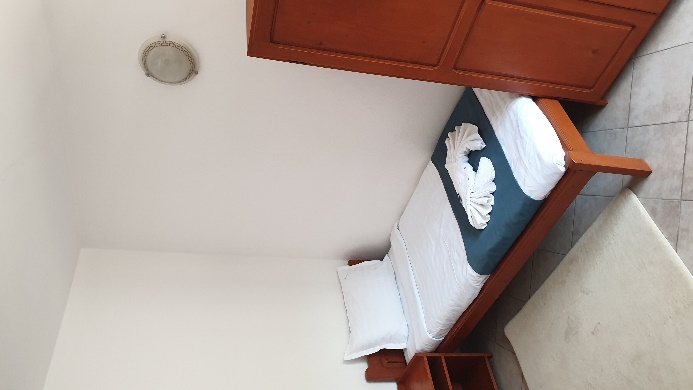 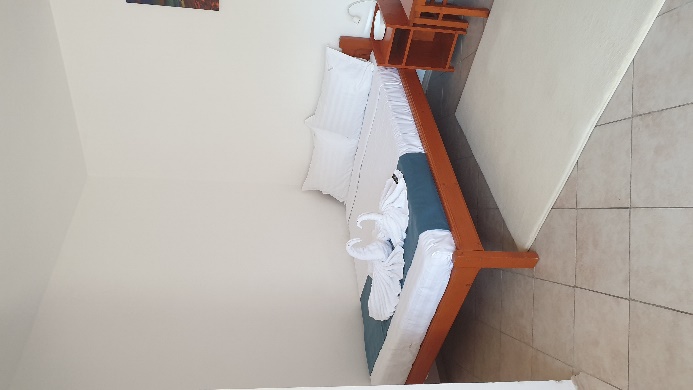 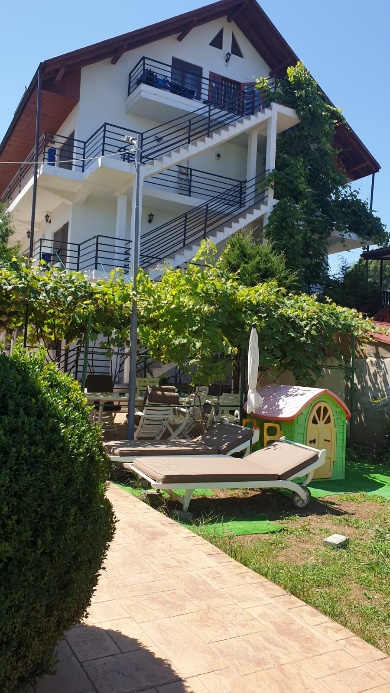 CAZARE 2022pachet cazare ONLYBungalow la mareBungalow la mareCAZARE 2022pachet cazare ONLYD - VV - D9 - 26 mai15020027 mai – 9 iunie20025010 – 30 iunie2503001 iulie  – 21 august35040022 august – 4 septembrie3003505 – 11 septembrie22025012 septembrie – 31 octombrie150200